Ενότητα 1.1 Ο ρόλος των ΤΠΕ στη δόμηση της κοινωνίας της Γνώσης. Η ένταξη των ΤΠΕ στα πλαίσια των στόχων της εκπαίδευσης για το 2010.Ενότητα 1.2 Μοντέλα εισαγωγής ΤΠΕ στην εκπαίδευση.ΦΥΛΛΟ ΕΡΓΑΣΙΑΣ 1ΠΕΡΙΛΗΨΗ ΕΝΟΤΗΤΑΣ
Οι στόχοι της Ευρωπαϊκής Ένωσης για το 2010 και γενικότερα η πολιτική των Ευρωπαϊκών χωρών για τη χρήση και αξιοποίηση των ΤΠΕ στην Εκπαιδευτική διαδικασία.ΠΕΡΙΛΗΨΗ ΕΝΟΤΗΤΑΣ
Τα μοντέλα ένταξης των ΤΠΕ τόσο σε μακροεπίπεδο (εκπαιδευτική πολιτική) όσο και σε μικροεπίπεδο (σχολική μονάδα).Ομάδα 1η:Ενότητα:Ο ρόλος των ΤΠΕ στη δόμηση της κοινωνίας της Γνώσης. Η ένταξη των ΤΠΕ στα πλαίσια των στόχων της εκπαίδευσης για το 2010.Ο ρόλος των ΤΠΕ στη δόμηση της κοινωνίας της Γνώσης. Η ένταξη των ΤΠΕ στα πλαίσια των στόχων της εκπαίδευσης για το 2010.Πηγή:Ενότητα 1.1 - Γενικό ΜέροςΕνότητα 1.1 - Γενικό ΜέροςΠροτεινόμενη δραστηριότητα:«Όλο και περισσότερες χώρες ασχολούνται με την εισαγωγή και ενσωμάτωση των ΤΠΕ στα εκπαιδευτικά τους συστήματα, γεγονός που δείχνει το σημαντικό ρόλο που μπορούν να διαδραματίσουν οι ΤΠΕ στην εκπαίδευση». Προσπαθήστε με τη βοήθεια του κειμένου της ενότητας να δημιουργήστε έναν εννοιολογικό χάρτη που να περιλαμβάνει:α. τους στόχους αυτής της πολιτικήςβ. τους τρόπους με τους οποίους επιτυγχάνονται αυτοί οι στόχοιγ. τους σταθμούς-ορόσημα αυτής της προσπάθειαςδ. τις αλλαγές των εκπαιδευτικών δομών«Όλο και περισσότερες χώρες ασχολούνται με την εισαγωγή και ενσωμάτωση των ΤΠΕ στα εκπαιδευτικά τους συστήματα, γεγονός που δείχνει το σημαντικό ρόλο που μπορούν να διαδραματίσουν οι ΤΠΕ στην εκπαίδευση». Προσπαθήστε με τη βοήθεια του κειμένου της ενότητας να δημιουργήστε έναν εννοιολογικό χάρτη που να περιλαμβάνει:α. τους στόχους αυτής της πολιτικήςβ. τους τρόπους με τους οποίους επιτυγχάνονται αυτοί οι στόχοιγ. τους σταθμούς-ορόσημα αυτής της προσπάθειαςδ. τις αλλαγές των εκπαιδευτικών δομώνΜέσα: | Inspiration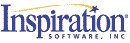  | Kidspiration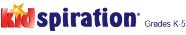 Ομάδα 2η:Ενότητα:Ο ρόλος των ΤΠΕ στη δόμηση της κοινωνίας της Γνώσης. Η ένταξη των ΤΠΕ στα πλαίσια των στόχων της εκπαίδευσης για το 2010.Ο ρόλος των ΤΠΕ στη δόμηση της κοινωνίας της Γνώσης. Η ένταξη των ΤΠΕ στα πλαίσια των στόχων της εκπαίδευσης για το 2010.Πηγή:Ενότητα 1.1 - Γενικό ΜέροςΕνότητα 1.1 - Γενικό ΜέροςΠροτεινόμενη δραστηριότητα:Σημαντικό ρόλο για την επίτευξη της ενσωμάτωσης των ΤΠΕ στην εκπαίδευση παίζει και η επιμόρφωση των εκπαιδευτικών στα πλαίσια της δια βίου μάθησης. «Η επιμόρφωση αποτελεί εργαλείο για την επαγγελματική ανάπτυξη των εκπαιδευτικών προκειμένου να αναπτύξουν περαιτέρω δεξιότητες». Προσπαθήστε με τη βοήθεια του κειμένου της ενότητας να δημιουργήστε έναν εννοιολογικό χάρτη που να περιλαμβάνει:α. τους στόχους ενός επιμορφωτικού προγράμματος εκπαιδευτικώνβ. τις αναμενόμενες δεξιότητες των συμμετεχόντωνΣημαντικό ρόλο για την επίτευξη της ενσωμάτωσης των ΤΠΕ στην εκπαίδευση παίζει και η επιμόρφωση των εκπαιδευτικών στα πλαίσια της δια βίου μάθησης. «Η επιμόρφωση αποτελεί εργαλείο για την επαγγελματική ανάπτυξη των εκπαιδευτικών προκειμένου να αναπτύξουν περαιτέρω δεξιότητες». Προσπαθήστε με τη βοήθεια του κειμένου της ενότητας να δημιουργήστε έναν εννοιολογικό χάρτη που να περιλαμβάνει:α. τους στόχους ενός επιμορφωτικού προγράμματος εκπαιδευτικώνβ. τις αναμενόμενες δεξιότητες των συμμετεχόντωνΜέσα: | Inspiration | KidspirationΟμάδα 3η:Ενότητα:Μοντέλα εισαγωγής ΤΠΕ στην εκπαίδευση.Πηγή:Ενότητα 1.2 - Γενικό ΜέροςΠροτεινόμενη δραστηριότητα:Είναι γνωστό ότι οι ΤΠΕ ενσωματώνονται στην εκπαίδευση σε όλα τα σύγχρονα εκπαιδευτικά συστήματα. Αναζητήστε στοιχεία για τα μοντέλα εισαγωγής των ΤΠΕ στην εκπαίδευση και προσπαθήστε να δημιουργήσετε μια χρονογραμμή (timeline), τονίζοντας τα χαρακτηριστικά του κάθε μοντέλου.Μέσα: | Timeline Maker Pro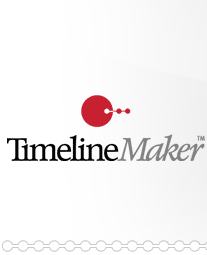 